                                                                                                                             ПРОЄКТ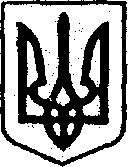 УКРАЇНАКЕГИЧІВСЬКА СЕЛИЩНА РАДАIX СЕСІЯ VІІІ СКЛИКАННЯРІШЕННЯ_____________2021 року                 смт Кегичівка                                    №Про затвердження Програми                            взаємодії з правоохоронними органами щодо профілактики та боротьби                                із злочинністю, охорони громадського порядку на території Кегичівської селищної ради у 2021-2025 роках      З метою координації зусиль селищної ради та правоохоронних органів                 в напрямку профілактики та боротьби зі злочинністю на території Кегичівської селищної ради, керуючись статтями 4, 10, 25, 26, 42, 46, 59  Закону України «Про місцеве самоврядування в Україні», селищна рада                                           ВИРІШИЛА:Затвердити Програму взаємодії з правоохоронними органами щодо профілактики та боротьби із злочинністю, охорони громадського порядку               на території  Кегичівської селищної ради у 2021-2025 роках, що додається.Контроль за виконанням рішення покласти на постійну комісію                     з питань Регламенту, забезпечення, охорони та захисту прав людини                           і громадянина, законності громадського порядку, депутатської діяльності               та етики, розвитку місцевого самоврядування (голова комісії Ірина ЛЕШКО) та постійну комісію з питань бюджету, фінансів, соціально-економічного розвитку та комунальної власності (голова комісії Вікторія ЛУЦЕНКО).Кегичівський селищний голова				         Антон ДОЦЕНКОЗАТВЕРДЖЕНО
рішення ІХ сесії VIII скликання Кегичівської селищної ради30 квітня 2021 року № ПРОГРАМАвзаємодії з правоохоронними органами щодо профілактики та боротьби із злочинністю, охорони громадського порядку на території  Кегичівської селищної ради у 2021-2025 рокахсмт Кегичівка2021 рікПАСПОРТПрограми взаємодії з правоохоронними органами щодо профілактики та боротьби із злочинністю, охорони громадського порядку на території  Кегичівської селищної ради у 2021-2025 рокахПРОГРАМАвзаємодії з правоохоронними органами щодо профілактики та боротьби із злочинністю, охорони громадського порядку на території  Кегичівської селищної ради у 2021-2025 рокахІ. Загальні положення 	1.1.  Програму взаємодії з правоохоронними органами щодо профілактики та боротьби із злочинністю, охорони громадського порядку                на території  Кегичівської селищної ради у 2021-2025 роках (далі – Програма) розроблено відповідно до Законів України «Про місцеве самоврядування в Україні», «Про Національну поліцію» та відповідних підзаконних актів.           1.2. Завдання Програми встановлені на підставі та з урахуванням вимог статті 38 Закону України «Про місцеве самоврядування в Україні», яка визначає власні та делеговані повноваження виконавчих органів селищних рад щодо забезпечення законності, правопорядку, охорони прав, свобод                    і законних інтересів громадян, а також інших законів України.1.3. Програма за своїм змістом включає наступні напрямки забезпечення правоохоронної діяльності:- сприяння діяльності правоохоронних органів на території Кегичівської селищної ради, організація їх взаємодії з іншими установами та організаціями з питань планування та реалізації спільних заходів щодо забезпечення громадського порядку, законних прав громадян на території громади, здійснення профілактичних заходів з протидії рецидивній злочинності та проведення планової профілактичної роботи з населенням;- вирішення нагальних проблем матеріально-технічного забезпечення правоохоронних органів на території Кегичівської селищної ради.ІІ. Визначення проблем, на які спрямована Програма2.1. В основу Програми покладено принцип об’єднання зусиль правоохоронних органів, виконавчих органів та депутатського корпусу селищної ради та громадськості для забезпечення на території громади належного стану охорони громадського порядку та профілактики злочинності.2.2. Основним стратегічним завданням Програми є подальше вдосконалення взаємодії та підтримки з боку селищної ради правоохоронних органів у боротьбі із злочинністю, надання допомоги у матеріально-технічному оснащенні та забезпеченні їхньої діяльності, що підвищить ефективність профілактики, розслідування та розкриття злочинів.Високе технологічне і технічне забезпечення правоохоронних органів – це належний рівень безпеки та комфорту жителів громади.ІІІ. Мета Програми3.1. Метою даної Програми є реалізація на території громади державної політики в питаннях зміцнення законності і правопорядку, оздоровлення криміногенної обстановки, забезпечення профілактики правопорушень, громадської безпеки громадян, захисту їхніх законних прав та інтересів, вирішення питань щодо матеріально-технічного забезпечення правоохоронних органів.IV. Шляхи і засоби розв'язання проблем4.1. З метою розв’язання визначених у Програмі проблем правоохоронним органам спільно з виконавчими органами селищної ради необхідно вживати наступні заходи:- здійснювати роботу щодо проведення оперативно-профілактичних заходів,   в тому числі, здійснення спільних рейдів по закладах торгівлі щодо виявлення випадків продажу тютюнових та алкогольних виробів неповнолітнім особам, притягувати винних осіб до відповідальності;  - забезпечувати громадський порядок під час проведення зборів, демонстрацій, спортивних, видовищних та інших масових заходів; - виявляти випадки порушення Правил благоустрою населених пунктів, несанкціонованих звалищ сміття, притягувати винних осіб                                        до відповідальності;- проводити профілактичну та розяснювальну роботу на території Кегичівської селищної ради з метою профілактики злочинності, як серед дорослого населення, так і школярів, учнівської молоді;- поліпшувати матеріально-технічне забезпечення правоохоронних органів                   на території Кегичівської селищної ради  шляхом надання субвенції з місцевого бюджету державному бюджету;- удосконалювати систему профілактики правопорушень, спрямовану                     на соціальну адаптацію осіб, звільнених з місць позбавлення волі, підвищувати координацію спільних зусиль з профілактики правопорушень між селищною радою та органом пробації з метою уникнення дублювання функцій та поліпшення якості процедур, що виконуються при роботі з цією категорією осіб;- підвищувати рівень правової освіти населення та правового виховання молоді шляхом запровадження сучасних форм і методів профілактики, проведення інформаційно-пропагандистських та культурно-виховних заходів;- сприяти розміщенню у засобах масової інформації, на офіційних вебсайтах та сторінках у соціальних мережах соціальної реклами з питань профілактики правопорушень та боротьби з організованою злочинністю.                                 V. Завдання та заходи ПрограмиОсновними завданнями Програми є:- координація зусиль виконавчих органів селищної ради, старост населених пунктів на її території та правоохоронних органів при плануванні, організації і проведенні спільних заходів з профілактики правопорушень;- забезпечення своєчасного реагування правоохоронних органів                               на повідомлення населення про злочини та події, вжиття ефективних заходів щодо їх розслідування та розкриття;-  вжиття заходів щодо зниження рівня рецидивної злочинності шляхом проведення профілактичної роботи з особами, звільненими з місць позбавлення волі, сприяння їх соціальній адаптації у суспільстві;- запровадження сучасних форм і методів профілактики правопорушень, підвищення рівня правової освіти окремих категорій населення та правового виховання молоді;- залучення до заходів з протидії злочинності громадських об’єднань                         і організацій, громадськості та засобів масової інформації.VI. Фінансове забезпечення ПрограмиФінансування Програми здійснюється відповідно до чинного законодавства України за рахунок коштів бюджету Кегичівської селищної ради, інших джерел, не заборонених чинним законодавством.VII. Очікувані результатиРеалізація заходів Програми дозволить:знизити рівень злочинності на території Кегичівської селищної ради;покращити рівень матеріально-технічного забезпечення правоохоронних органів.VIII. Організація виконання і контроль за виконанням ПрограмиОрганізацію виконання Програми забезпечують сектор поліцейської діяльності №1 відділення поліції №1 Красноградського РВП Головного управління Національної поліції в Харківській області спільно                                   із виконавчими органами Кегичівської селищної ради, старостами населених пунктів на території Кегичівської селищної ради.Контроль за виконанням заходів Програми здійснює постійна комісія                     з питань Регламенту, забезпечення, охорони та захисту прав людини                           і громадянина, законності громадського порядку, депутатської діяльності               та етики, розвитку місцевого самоврядування та постійна комісія з питань бюджету, фінансів, соціально-економічного розвитку та комунальної власності.Секретар селищної ради						Віталій БУДНИК1.Ініціатор розроблення ПрограмиСектор поліцейської діяльності №1 відділення поліції №1 Красноградського РВП Головного управління Національної поліції в Харківській області,Кегичівська селищна рада2.Підстава для розроблення Програми Закони України «Про місцеве самоврядування в Україні», «Про національну поліцію»3.Розробник ПрограмиКегичівська селищна рада4.Співрозробники Програми-5.Відповідальний виконавецьЗагальний відділ Кегичівської селищної ради6.Учасники ПрограмиСектор поліцейської діяльності №1 відділення поліції №1 Красноградського РВП Головного управління Національної поліції в Харківській області, виконавчі органи Кегичівської селищної ради, старости населених пунктів на території Кегичівської селищної ради  7.Термін реалізації Програми2021-2025 роки8.Перелік бюджетів, які беруть участь у виконанні Програмибюджет Кегичівської селищної ради9.Загальний обсяг фінансових ресурсів, необхідних для реалізації Програми, всього:249500 грн (за потреби підлягає уточненню згідно окремих кошторисів) 